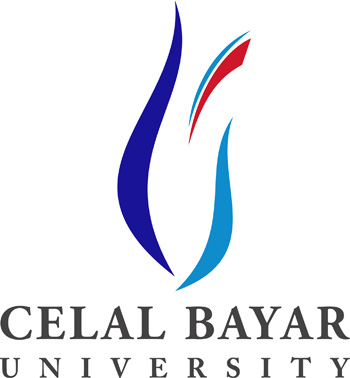 AKHİSAR MESLEK YÜKSEKOKULUSİSTEM ANALİZİ VE TASARIMI DERSİ PROJE ONAY FORMUAKHİSAR MESLEK YÜKSEKOKULUSİSTEM ANALİZİ VE TASARIMI DERSİ PROJE ONAY FORMUAD SOYAD – NUMARAPROJE KONUSUKULLANILACAK TEKNOLOJİLERPROJE ÖZETİ(Projede yapılacak işlemler kısaca anlatılacak)PROJE AMACI(Projenin yapım amacı, kullanılabileceği yerler ve projeye benzer daha önceden yapılmış projelerden farkından bahsedilecektir.)SON KONTROL TARİHİ